High Quality Double-Shredded HARDWOOD MULCH in Large 3 cu ft BagsFREE delivery March 16-17 (March 23-24 in case of inclement weather)Discount for picking up order at McLean High SchoolDelivery orders due by February 20 ~ pick-up orders due by March 1Preferred online order form at www.mcleancrew.org ~ credit card,  or check payments 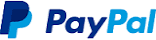 NAME:_____________________________________________________________________________________________E-MAIL:___________________________________PHONE:_________________________________________________DELIVERY ADDRESS:_______________________________________________________________________________ZIP CODE: (if NOT in MHS District - 22043, 22046, 22101, 22102 or 22182 - need special approval)____ -_____________INSTRUCTIONS: Delivery to driveway or front yard ONLY. Specify which side of driveway or front yard, from facing the house: ____________________________________________________________________________________________NOTE: Delivery area must be cleared of ice and snow, otherwise delivery will be made at the front edge of property or you must arrange to pick up at McLean High School. This is required for the safety of our students.Questions or need special approval? Contact mulch@mcleancrew.orgThe more you buy, the more you save with tier-pricing. Not sure how much you need? See below for Mulch Calculator.QUANTITY                                     TOTAL______	10-24 bags   $6.00/bag    =  _____________ 25-49 bags    $5.75/bag   =  _____________50-74 bags     $5.25/bag   =  _____________75-149 bags   $5.00/bag   =  _____________150+ bags    $4.75/bag   =  _______   ______I will pick up my order at McLean HSPick-up Discount # bags * .25  =  _______       ______I don’t need mulch but I am sending a      tax deductible donation                    =  ________                          TOTAL DUE = __________Mail order form and check to:McLean Crew ClubP.O. Box 7104McLean, VA  22106-7104McLean Crew is a 501(c)3 organizationTIN 54-1834730. Email mulch@mcleancrew.org for tax receipt.  *Same exceptional supplier as past 5 years. Mulch is dark brown and not treated with any chemicals.THANK YOU FOR YOUR SUPPORT!____ I would like to be contacted by the Boy Scouts to arrange for mulch to be spread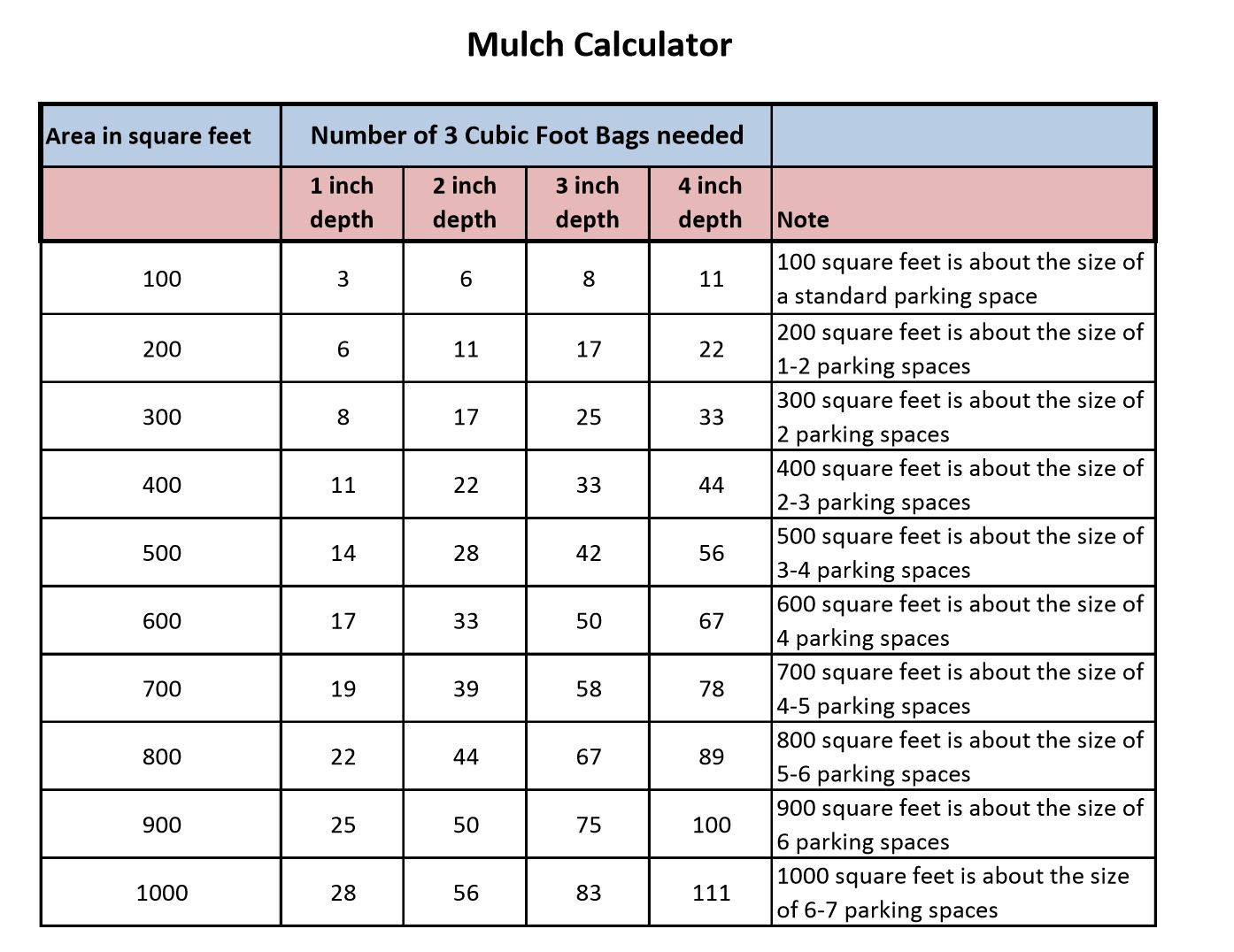 